Standard-Widerrufsformular(Dieses Formular wird nur ausgefüllt und zurückgesandt, wenn das Widerrufsrecht geltend gemacht wird)Rücksendung an:
Wellvita
Energivej 4
6700 Esbjerg
E-mail: kundeservice@wellvita.dkHiermit erkläre ich, dass ich im Zusammenhang mit meinem Kaufvertrag das Widerrufsrecht für folgende 
Waren / Dienstleistungen geltend machen möchte:______________________________________________________________________________________Bestellt am: _______________________________     Erhalten am: ________________________________Name des Verbrauchers: __________________________________________________________________Kundennummer des Verbrauchers: __________________________________________________________Verbraucheradresse:  ____________________________________________________________________Unterschrift des Verbrauchers: _____________________________________      Datum: _______________(nur wenn das Formular schriftlich per Post verschickt wird)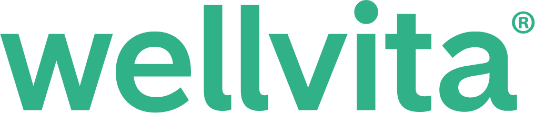 Wellvita GmbH · Am Oxer 7 · 24955 Harrislee